ALLEGATO AL MODULO DI ISCRIZIONE ON LINE Corso Istruttori 3° Livello 2022CHIEDEdi essere iscritto al Corso Istruttori 3° livelloA tal fine, consapevole delle sanzioni penali, nel caso di dichiarazioni non veritiere, di formazione o uso di atti falsi, previste dal codice penale e richiamate dall’art.76 d.p.r. 445/2000 sotto la propria responsabilità DICHIARAEssere cittadino italiano o di un altro Paese appartenente alla Comunità Europea.Non aver superato i 60 anni alla data d’inizio del corsoEssere in possesso del titolo di Istruttore di 2° Livello da almeno un biennio(requisito non richiesto in caso di indicazione da parte della Direzione Tecnica o di selezione da parte della Formazione FIV).Essere iscritto al Registro Istruttori da almeno un quadriennio.Essere tesserato presso un Affiliato FIV da almeno cinque anni e con l’idoneità medico sportiva.Essere segnalato dal Presidente della Zona di appartenenza, il quale dovrà allegare il curriculum vitae del candidato,  oppure tramite convocazione diretta della Formazione Istruttori in base ai risultati tecnico/sportivi o su segnalazione del Direttore Tecnico Nazionale.Dichiara inoltre di essere informato, ai sensi e per gli effetti di cui al dlgs 196/2003, che i dati personali raccolti saranno trattati, anche con strumenti informatici, esclusivamente nell’ambito del procedimento.luogo e data	firmaPer visto di presa visione, il Presidente dell'Affiliato di appartenenza 			(timbro e firma): ___________________________________________________Per visto di presa visione, il Presidente del Comitato di Zona 			(timbro e firma): ___________________________________________________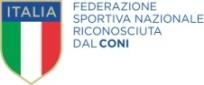 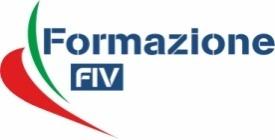 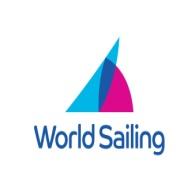 Il / La sottoscritto/aIl / La sottoscritto/aIl / La sottoscritto/aTessera FIV n.Tessera FIV n.SocietàZonaCellulareCellulareIndirizzo Mail